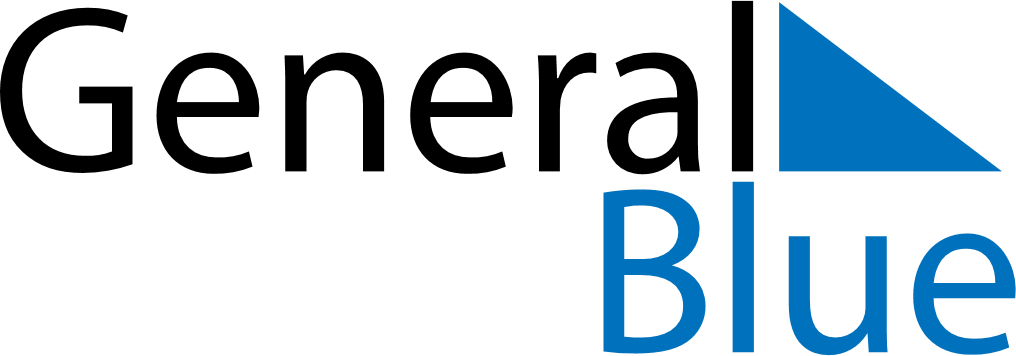 October 2019October 2019October 2019SpainSpainSUNMONTUEWEDTHUFRISAT123456789101112Fiesta Nacional de España13141516171819202122232425262728293031